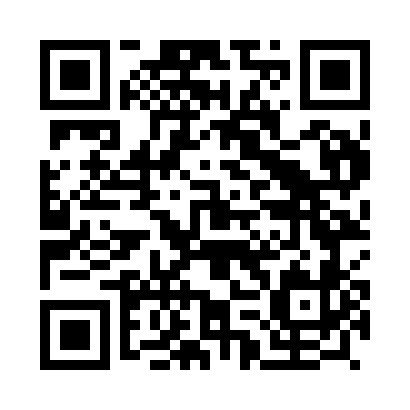 Prayer times for Cabreiro, PortugalWed 1 May 2024 - Fri 31 May 2024High Latitude Method: Angle Based RulePrayer Calculation Method: Muslim World LeagueAsar Calculation Method: HanafiPrayer times provided by https://www.salahtimes.comDateDayFajrSunriseDhuhrAsrMaghribIsha1Wed4:596:401:356:288:3010:052Thu4:576:391:356:298:3110:063Fri4:566:371:356:298:3210:084Sat4:546:361:346:308:3310:095Sun4:536:351:346:308:3410:106Mon4:516:341:346:318:3510:127Tue4:496:331:346:328:3610:138Wed4:486:321:346:328:3710:149Thu4:466:311:346:338:3810:1610Fri4:456:301:346:338:3910:1711Sat4:446:291:346:348:4010:1812Sun4:426:281:346:348:4110:2013Mon4:416:271:346:358:4210:2114Tue4:396:261:346:358:4210:2215Wed4:386:251:346:368:4310:2416Thu4:376:241:346:368:4410:2517Fri4:356:241:346:378:4510:2618Sat4:346:231:346:378:4610:2819Sun4:336:221:346:388:4710:2920Mon4:326:211:346:388:4810:3021Tue4:306:211:346:398:4910:3122Wed4:296:201:346:398:4910:3323Thu4:286:191:356:398:5010:3424Fri4:276:191:356:408:5110:3525Sat4:266:181:356:408:5210:3626Sun4:256:171:356:418:5310:3727Mon4:246:171:356:418:5310:3928Tue4:236:161:356:428:5410:4029Wed4:226:161:356:428:5510:4130Thu4:226:151:356:438:5610:4231Fri4:216:151:356:438:5610:43